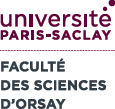 AttestationJe soussigné(e) Monsieur ou Madame, Agissant en qualité de :Atteste que les heures effectuées au titre de l’activité secondaire de Monsieur ou Madame : Seront récupérées :En dehors des heures de travail (en précisant le nombre d’heures concernées) :Et/ou au titre des congés (en précisant le nombre d’heures concernées) :Fait le :                                                          à :Signature du supérieur hiérarchique et cachet